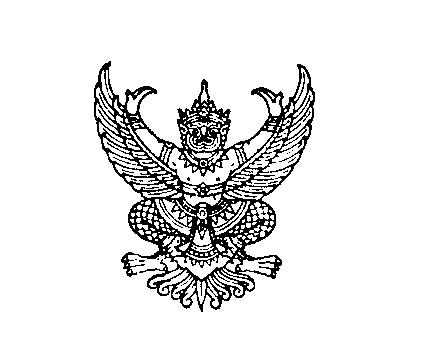 ที่ มท 0808.4/ว						   กรมส่งเสริมการปกครองท้องถิ่น								   ถนนนครราชสีมา กรุงเทพฯ 10300                                     สิงหาคม  2561                                                        เรื่อง    หลักเกณฑ์และวิธีการจัดทำรายงานการเงินประจำปีเรียน    ผู้ว่าราชการจังหวัด ทุกจังหวัดสิ่งที่ส่งมาด้วย  สำเนาหนังสือกระทรวงการคลัง ด่วนที่สุด ที่ กค 0410.2/ว 67 ลงวันที่ 23 กรกฎาคม 2561ด้วยกระทรวงการคลังได้กำหนดหลักเกณฑ์และวิธีการจัดทำรายงานการเงินประจำปี เพื่อให้เป็นไปตามพระราชบัญญัติวินัยการเงินการคลังของรัฐ พ.ศ. 2561 และให้หน่วยงานของรัฐใช้สำหรับการจัดทำรายงานการเงินของหน่วยงานของรัฐตั้งแต่รอบระยะเวลาบัญชีปี 2561 เป็นต้นไปกรมส่งเสริมการปกครองท้องถิ่นพิจารณาแล้ว เพื่อให้องค์กรปกครองส่วนท้องถิ่นถือปฏิบัติตามพระราชบัญญัติวินัยการเงินการคลังของรัฐ พ.ศ. 2561 และการจัดทำรายงานการเงินขององค์กรปกครองส่วนท้องถิ่นเป็นไปอย่างถูกต้อง ให้สำนักงานส่งเสริมการปกครองท้องถิ่นจังหวัดแจ้งองค์กรปกครองส่วนท้องถิ่นถือปฏิบัติตามหลักเกณฑ์และวิธีการจัดทำรายงานการเงินประจำปีต่อไป ทั้งนี้ ให้องค์กรปกครองส่วนท้องถิ่นจัดทำรายงานการเงินตามประกาศกระทรวงมหาดไทย ณ วันที่ 20 มีนาคม 2558 เรื่อง หลักเกณฑ์และวิธีปฏิบัติการบันทึกบัญชี การจัดทำทะเบียนและรายงานการเงินขององค์กรปกครองส่วนท้องถิ่น และที่แก้ไขเพิ่มเติม ตามเกณฑ์ดังกล่าวไปพลางก่อนจนกว่ากระทรวงการคลังจะมีการเปลี่ยนแปลง รายละเอียดปรากฏตามสิ่งที่ส่งมาด้วยจึงเรียนมาเพื่อโปรดทราบ และแจ้งองค์กรปกครองส่วนท้องถิ่นถือปฏิบัติต่อไป    ขอแสดงความนับถือ    อธิบดีกรมส่งเสริมการปกครองท้องถิ่นสำนักบริหารการคลังท้องถิ่นส่วนพัฒนาระบบบัญชีท้องถิ่นโทร. ๐-๒๒๔๑-๙๐๐๐ ต่อ ๑๖๐2